TSRTS Hyderabad all depots bus schedules data analysis reportBy: Nikhil VJDate: 31.July.2018Status: DraftInitial notes:1. File received from TSRTC having data for all depots in Hyderabad: TSRTC-alldepots-ORIG.csv2. Download all related files here: http://nikhilvj.co.in/files/tsrtc/3. Rudimentary GTFS files are under “gtfs1” folder.4. Analysis sheets are stored together in “TSRTC-analysis.xlsx” file and the same is shared on google drive here. (I might create some charts there).5. Programs were done in python jupyter notebooks which allow for exploratory programming and documentation, they are up in .ipynb format6. This doc is split into 3 broad sections: Initial/GTFS, Analysis, Anomalies.1. Initial processing, GTFS making1.1. StopsSound some stray spaces/tabs in some stop entries (CURRENT_STAGE_NAME), shared it in anomalies section. Fixed them.Filtered original csv to get unique listing of stops, 1737 total.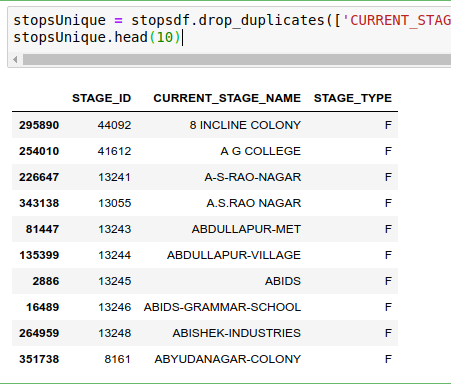 Assigned randomized lat-longs.Then created stops.txt from that. Preserved the stage_type column as I expect it may be needed further along.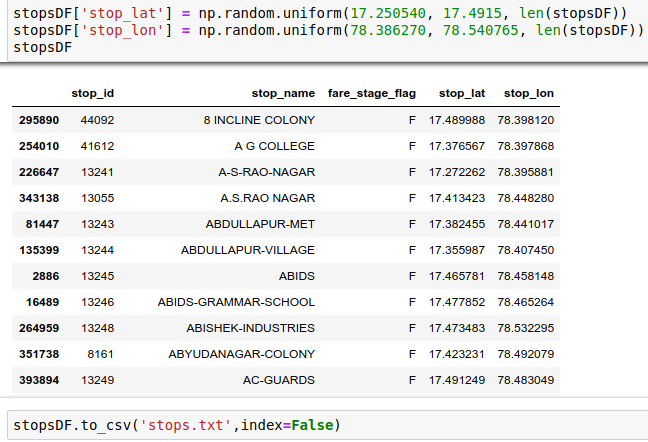 1.2. RoutesNews: ROUTE_NAME from KCG file is replaced now by a ROUTE_NUMBER column, and it has a much better representation of actual route titles. (see a quick list of all routes in appendix section)Filtered main csv to give unique entries by route_id, route_number and depot_code. Total 833.There were anomalies, see anomalies section below for details.Created gtfs routes.txt. 834 routes total.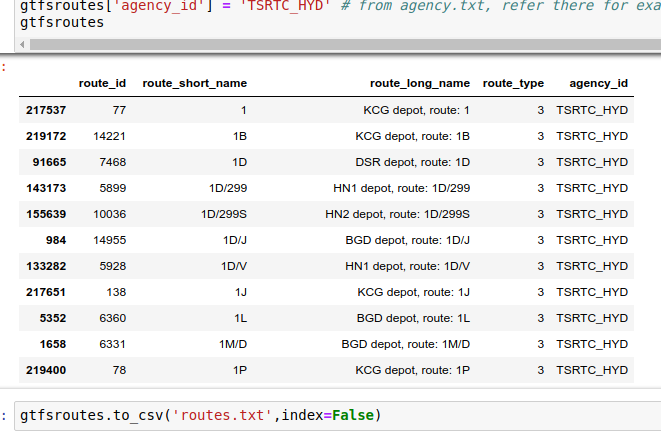 1.3. CalendarGenerated a GTFS id for calendar (also called service_id, don’t confuse it with TSRTC’s)  for each trip by processing the OD_MON through OD_SUN columns. Got 29 calendar combinations total.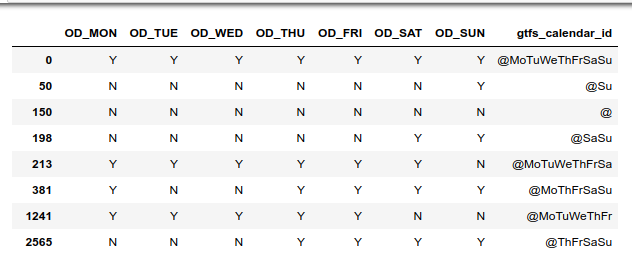 After generating the id’s, generated the gtfs calendar.txt file. 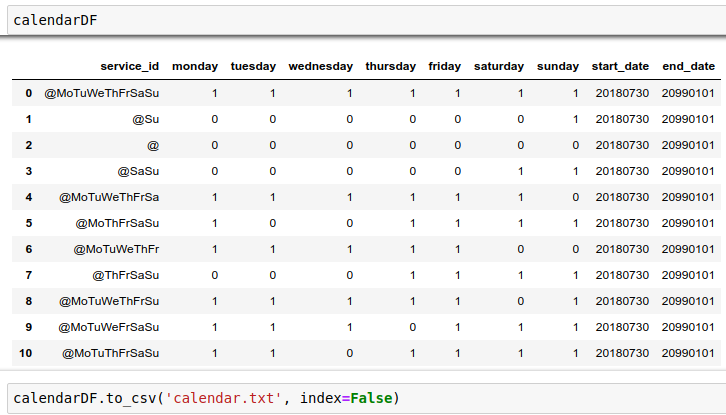 1.4. TripsGrouped TSRTC file by trip_id. Trip_short_name field derived from route number, first stop’s time and direction. 35657 trips total.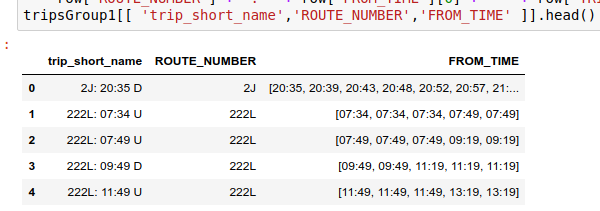 Created trips.txt :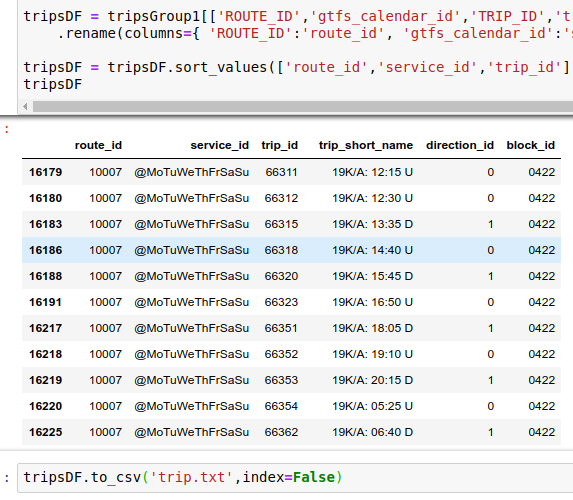 Used same trip_id as TSRTC’s TRIP_ID as it was unique dataset.1.5. Stop_timesTo do.2. Analysis2.1. Depot_code['KCG', 'MI2', 'JDM', 'HN1', 'HN2', 'KGD', 'CNT', 'FMA', 'UPL','BKP', 'RN2', 'DSR', 'MPM', 'MS2', 'RJN', 'FNR', 'MS1', 'MHM','BGD', 'MDN', 'BHL', 'KPL', 'HPT', 'MI1', 'CCL', 'HCU', 'RN1']27 DepotsHave to get the full names of these depots. See appendix .2.2. Service_typeFrequency distribution of service_types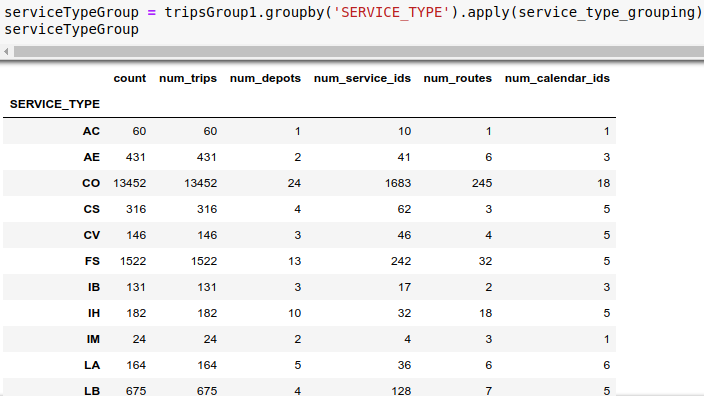 See sheet “serviceType_grouping” in analysis excel.Service_type column has many types of services that need deciphering. See Appendix2.3. Routes2.3.1. Naming of routesThere are routes with are number-only, mixed (1B, 1M/D etc), and word (like GUNTUR, CTPL). Breakdown of numbers:alphanumericmixed     528number    121word       462.3.2. ListingMade a full listing of route_number and corresponding route_id and depot_code. Where repeats happen, they are concatenated.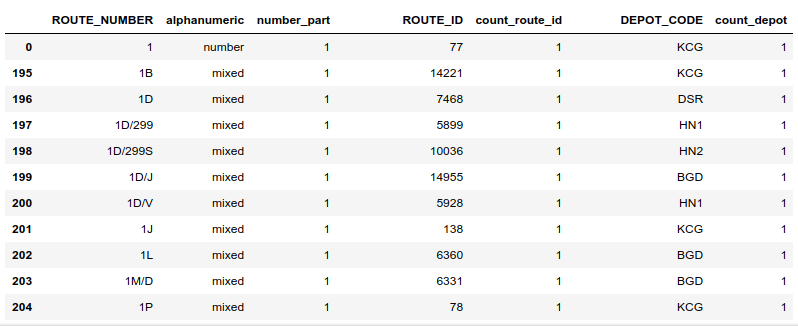 See “Route_id_depot_listing” in analysis excel2.3.3. Routes-services mappingWe can compare this with MTD141 data.See “Route_service_mapping” sheet in analysis excel.2.4. Trips2.4.1. Lengths of tripsFrequency distribution made of how many trips or routes are 4 stops long, how many have 20 stops, etc.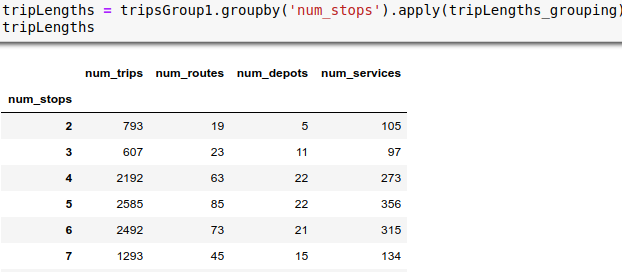 See sheet “TripLengths_grouping” in analysis excel.2.4.2. Tripwise full listingGrouped the csv data by Trip_id, to get each trip in its own row.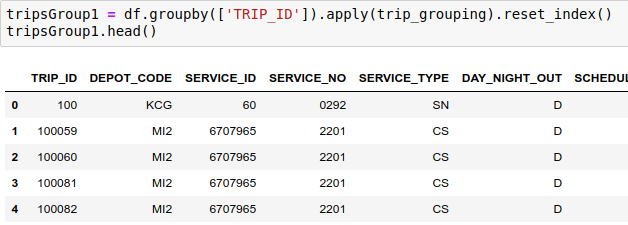 See “grouped-tripwise.csv” file. Saved this separately as it was large.3. Issues, AnomaliesSuggestion: We could relay these back to TSRTC and they might make changes at source and give us fresh data.3.1. Stop Anomalies3.1.1. Leading or trailing spacesSome stops have spaces or tabs in their names. ‘Trimmed’ them.['S.R.NAGAR\t', 'EENADU\t', 'MUNICIPAL OFFICE\t', 'ECIL\t','AGRICULTURAL COLLEGE        \t']3.1.1. Repeating stopsCases of different stop id’s, same name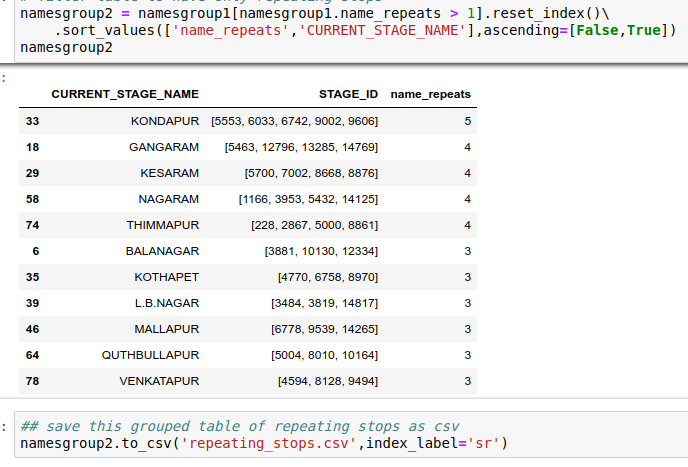 See “Stops_Repeating” sheet in analysis excel.3.2. Route Anomalies3.2.1. BlanksRoute_id 16390 has blank route_number value.Have set it to ‘BLANK’ for now. Need to find out which route it originally is.It has 37 trips total and is under CCL depotHere is its stops sequence:['CHENGICHERLA-DEPOT', 'CHENGICHERLA', 'RTC-COLONY-CHENEGICHERLA', 'MEDIPALLY', 'PEERAZADI-GUDA', 'UPPAL-BUS-STAND', 'MODERN-BAKERY', 'RAMANTHAPUR-PUBLIC-SCHOOL', 'AMBERPET-GANDHI-STATUE', 'KACHIGUDA', 'KOTI']3.2.2. Leading or trailing spacesROUTE_ID 15296  had a leading space in its ROUTE_NUMBER :  ‘ 212/568’Have trimmed it.3.2.3. Repeating routesRoute_number values are repeating in 97 cases.Example: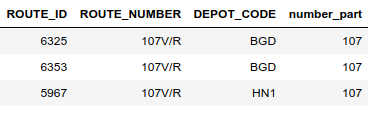 Listing made of repeating route_number values, with lists of route_ids and depot_codes.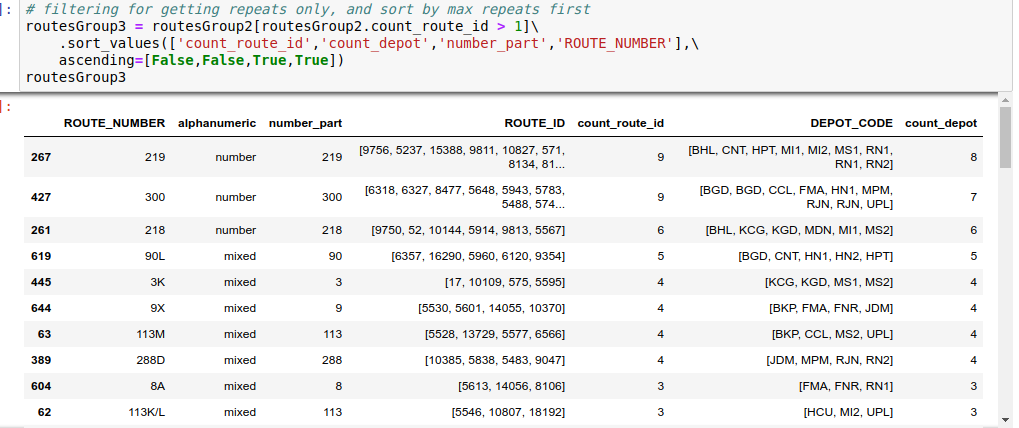 See “Routes_same_depot” sheet in analysis excel.3.2.4. Routes repeating in same depotIn a few cases, under the same depot there are instances of two route_id’s and same route_number title.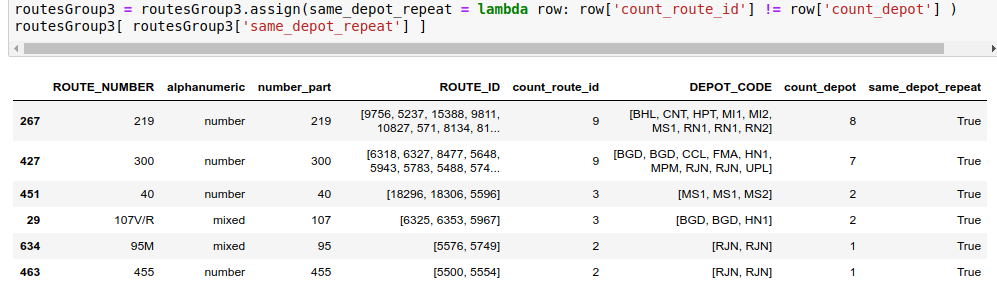 See “Routes_same_depot” in analysis excel.3.3. Timings AnomaliesTo do.4. Appendix4.1. All Route_number valuesListing of routes from their ROUTE_NUMBER values in the TSRTC file.Note: subsequently, a blank one has been renamed to BLANK, and one having a leading space has been trimmed.[,  212/568, 1, 10, 100, 100D, 100R, 101K/D, 102, 102/253L, 102A/G, 102B, 102B/218L, 102C, 102K, 102M, 102P, 102W, 103, 104A, 104A/216, 104M/127K, 104R, 104R/127K, 104R/218L, 104S, 105, 107J/21, 107JD, 107JS, 107JS-XC, 107V/R, 107VR, 107VR-ME, 107VR-SN, 10A/S, 10AS, 10BK, 10F, 10F/V, 10H, 10H/16A, 10H/25I, 10H/L, 10HA, 10K, 10K/L, 10K/P, 10KB, 10KJ, 10KM, 10L, 10L/18, 10Y/F, 10YF, 10YH, 113A, 113E/L, 113F, 113I/KP, 113I/M, 113I/V, 113K, 113K/225L, 113K/L, 113M, 113M/216, 113M/288, 113M/W, 113MG, 113Y, 113Y/K, 113YK, 115, 115C, 115M, 116, 116N, 116P, 117, 117L, 118D, 118G, 118H, 118P, 118W, 11W, 120, 120K, 120M, 123, 126/300, 126M, 127K, 127K/V, 127S, 127k, 136H, 136N, 142N, 147, 14X, 156, 156/118, 156/126, 156/216G, 156/288, 156/299, 156B/118, 156L, 156V, 158/277D, 158F, 158F/VSN, 158FV, 158J, 158J/L, 158JL, 158L, 158S, 158V/J, 158YF, 15H, 15H/242RG, 15IG, 16A, 16A-XC, 16A/219, 16A/226, 16A/49M, 16AK, 16AS, 16C, 16D, 16D-XC, 16R, 16V, 16X, 171, 171D, 171M, 171R, 171SM, 178F, 178G, 178K, 178N, 17D, 17H, 17H/10W, 17H/219, 17HN, 17HN/90LV, 17JJ, 17S, 17SP, 18/10K, 18/219, 185J, 186, 187, 187/224JN, 187B/C, 187D/V, 187K/V, 187P, 188/251, 188H, 189M, 189M/A, 189MQ, 18B, 18C, 18C/10J, 18C/250S, 18N, 18R, 18V, 190R, 193M, 193S, 194 H, 194B, 194V, 195W, 198, 199W, 19F, 19F/A, 19K, 19K/A, 19KA, 19KJ, 19M, 19S/F, 19V, 19YF, 1B, 1D, 1D/299, 1D/299S, 1D/J, 1D/V, 1J, 1L, 1M/D, 1P, 1P/25S, 1V, 1Z, 201, 201 G/I, 201G, 201K, 201M, 202T, 203A, 203A/M, 203A/R, 203K, 204, 204K, 204P, 204U, 205, 205A, 205B, 205M, 205T, 206, 208, 208C, 20P, 20P-SN, 20X/251, 21, 211A, 211B, 211C, 211D, 211DY, 211E, 211K, 211M, 211T, 211T/D, 211U, 212, 212/568, 212/570, 212/702, 216, 216K/L, 216L/W, 216LG, 216MG, 216T, 216W, 217, 217/300, 217A, 217D, 217M, 218, 218C, 218D, 218D/L, 218L, 218L/V, 219, 219-SU, 219/229, 21B, 21W, 220J, 220K, 220M, 220P, 220T, 220V, 222, 222A, 222L, 224/205F, 224G, 224HS, 224JW, 224K, 224X, 225, 225L, 226, 226L, 226M, 22D, 22K, 22M, 22R, 22T, 230A, 230D, 230P, 230V, 231K, 23B, 23GF-PC, 241T, 242, 242A, 242B, 242G, 242PG, 242RG, 245A, 245J, 24B, 24B-PC, 24B-PN, 24E, 24N, 24N/25S, 24S, 24S/219L, 24S/281E, 250/281, 250C, 251, 251AK, 251B, 251J SU, 251K, 251L, 251M SU, 251P, 251SS, 252, 252A, 252M, 252NP, 252S, 253G, 253H, 253K, 253KT, 253L, 253M, 253S, 253T, 254K, 254M, 25A, 25A/J, 25B, 25J, 25M, 25S, 26, 26G, 26M, 26N, 26S, 272, 272G, 277N, 279, 279-PA, 279R, 280, 280/564M, 280B, 280E, 280K, 280N, 280R, 280S, 280ST, 280T, 281, 283C, 283D, 283I, 283R, 283RG, 283S, 284P, 285 PS, 287N, 288, 288A, 288B, 288C, 288D, 288M, 288N/B, 288P, 288R, 288S, 288X, 288Y, 288Z, 289M, 290, 290/463, 290AF, 290F, 290K, 290K/P, 290U, 291, 293S, 299, 299H, 299M, 299P, 299S, 29B/272G, 29B/272I, 29B/272J, 29CD, 29R, 29S, 2C, 2J, 2U, 2Z, 3, 30, 30/280, 30/290U, 300, 300/126, 300/126M, 300/216, 30C, 30KPK, 30S, 316, 37, 37D, 38A, 38EX, 38S/47V, 38X, 3D, 3H, 3H/N, 3HN, 3K, 3K/252, 3KL, 3KN, 3M, 3Y, 40, 443N, 444, 445, 449, 44EX, 450, 451, 451M, 452, 453, 454, 455, 455M, 458, 45F, 45MF, 45RF, 460, 462, 463, 464, 47/224, 471, 471B, 471C, 472, 473D, 474, 475, 477, 478, 479, 47L, 47Y, 47YD, 47Z/C, 488, 49, 490, 490S, 491, 493, 494, 495G, 496, 497, 498KJ, 498VJ, 499, 49M, 49M/250, 49M/250C, 49M/251, 49M/T, 502, 503, 505, 50B, 51, 511B, 511D, 515, 516, 517, 518, 519, 520, 523K, 525, 526N/G, 527, 528, 530, 532, 532 HK, 535, 536, 537, 538, 540C, 540S, 543, 544, 545, 546, 567, 568, 571, 572, 572M, 573, 577, 578, 579, 580, 592, 593, 5G, 5GB, 5K, 5K/16A, 5K/16C, 5K/92, 5M-SN, 5MD, 5R, 5RW, 63M, 63S, 65, 65G, 65M, 65S, 65S/120, 66G, 67L, 67L/S, 67U, 6G, 6H/288, 6HN, 6LG, 6NG, 70, 70A, 71, 71A, 72H, 72J, 72JL, 72V, 73, 74, 75A, 78, 7Z, 8 R, 80C, 80G, 80S CO, 83J, 83J/171, 83J/272G, 85, 85H, 85Q, 85R, 85S, 85V, 85W, 85WS, 85j, 8A, 8A/16A, 8A/K, 8A/U, 8AU, 8C, 8J/M, 8JM, 8M, 8R, 90/251, 90D, 90D/47Y, 90K, 90K/253M, 90L, 90L/229, 90L/251, 90L/290F, 90N/U, 90R, 92, 92A, 92S, 94/95, 94C/70, 94K, 94R, 94U, 95K, 95M, 95N, 95P, 95R, 9E, 9F, 9K, 9K/272G, 9M, 9Q, 9X, 9X/171C, 9X/230X, 9Y/F, 9YFA, A1, A2, AMGL, B.PALLY-ATNR, B1, B2, BGLR, CHVL, CPL, CTPL, DVRM, ECIL X ROADS TO GHATKESAR, ECIL-AMALAPURAM, ECIL-GUNTUR, ECIL-RAZOLE, ECIL-TPT, GUNTUR, KADAPA, KNL, KP, M1, MARKAPURAM, MGBS-TIRUPATI, MP-NZB, MYP-GDK, MYP-KRMR, MYP-NZB, MYP-VJA, MYP-WGLL, NDL, NIZAMABAD-ARSP, NIZAMABAD-MBRK, ONGOLE, P1, PALAMANERU, PCPL, PULIVENDULA, THADIPATHRI, VIJAYAWADA, VJA, VJA-ATNR, WARANGAL, WARANGAL-BMRM, WARANGAL-PCM, YGT]4.2. Service_typeNeed to figure out what all these abbreviations stand for.4.3. Depot codesSERVICE_TYPESERVICE_TYPEACAECOCSCVFSIBIHIMLALBLNMAMEMFMOMSPAPCPMPNPOPSSASNSUVBVCVRXCXFXGXMXSdepot_codedepot_codeBGDBHLBKPCCLCNTDSRFMAFNRHCUHN1HN2HPTJDMKCGKGDKPLMDNMHMMI1MI2MPMMS1MS2RJNRN1RN2UPL